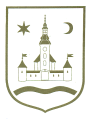 REPUBLIKA HRVATSKA					ZAGREBAČKA ŽUPANIJA	PRIJEDLOGOPĆINA POKUPSKO            Općinsko vijeće				Na temelju članka 72. stavka 1. Zakona o komunalnom gospodarstvu (Narodne novine, br. 68/18, 110/18 i 32/20) i članka 33. Statuta Općine Pokupsko (Glasnik Zagrebačke županije, br. 13/21) Općinsko vijeće Općine Pokupsko na svojoj ______ sjednici održanoj dana ____________ godine donosiPROGRAM ODRŽAVANJA KOMUNALNE INFRASTRUKTURE U OPĆINI POKUPSKO ZA 2023. GODINUUVODNE ODREDBEOvim Programom održavanja komunalne infrastrukture u Općini Pokupsko za 2023. godinu (u daljnjem tekstu: Program) određuju se poslovi na održavanju objekata i uređaja komunalne infrastrukture na području Općine Pokupsko u 2023. godini u skladu s predvidivim sredstvima i izvorima financiranja, i to:Redovno održavanje nerazvrstanih cesta;Pojačano održavanje nerazvrstanih cesta;Održavanje poljskih i šumskih putova;Održavanje javne rasvjete;Održavanje javnih zelenih površina; Održavanje građevina, uređaja i predmeta javne nabave; Održavanje čistoće javnih površinaOdržavanje toplane i mreže CTS-a; Održavanje mrtvačnice. Ovim Programom se utvrđuje opis i opseg poslova održavanja, s procjenom pojedinih troškova po djelatnostima, te iskaz financijskih sredstava potrebnih za ostvarivanje Programa s naznakom izvora financiranja, u skladu s Proračunom Općine Pokupsko za 2023. godinu. Financijska sredstva za provedbu ovoga Programa osiguravaju se iz slijedećih izvora: vodnog doprinosa;komunalne naknade; šumskog doprinosa; općih prihoda i primitaka. Obavljanje komunalnih djelatnosti koje se ne financiraju iz Proračuna Općine Pokupsko (dimnjačarske usluge, održavanje groblja) nisu sastavni dio ovoga Programa. II. OPIS I OPSEG POSLOVA ODRŽAVANJA KOMUNALNE INFRASTRUKTURERedovno održavanje nerazvrstanih cestaRedovno održavanje nerazvrstanih cesta provodi se za mrežu nerazvrstanih cesta evidentiranih u Jedinstvenoj bazi podataka o nerazvrstanim cestama na području Općine Pokupsko. Ukupno se održava 79.958 m općinskih cesta, od kojih je 49.145 m asfaltirano. Poslovi redovnog održavanja na nerazvrstanim cestama su:ophodnja i redovno praćenje stanja nerazvrstanih cesta;mjestimični popravci završnog sloja kolničke konstrukcije izgrađenog od asfalta, betona, betonskih elemenata, kamena, te nosivog sloja kolničke konstrukcije i posteljice; izrada asfaltnog tepiha;mjestimični popravci dijelova cestovne građevine;čišćenje tj. uklanjanje odronjenih i drugih materijala sa prometnih površina, bankina, rigola i jaraka;manji popravci elemenata cestovnih objekata;zamjena, obnavljanje, popravljanje vertikalne i horizontalne signalizacije;čišćenje, zamjena i manji popravci otvorenog sustava za oborinsku odvodnju;zaštita pokosa nasipa, usjeka i zasjeka;uništavanje nepoželjne vegetacije (košenja trave na zemljištu što pripada ulici i drugoj nerazvrstanoj javnoj površini, te uklanjanje granja, grmlja i drugog raslinja iz profila ceste);održavanje prohodnosti u zimskim uvjetima (zimska služba);uklanjanje snijega i leda;drugi slični radovi.Poslovi zimske službe ovise o stupnju pripravnosti, koji se određuje prema vremenskim prilikama. Prvi stupanj pripravnosti počinje nalogom Stožera zimske službe, a uvodi se za promjenjivih  vremenskih prilika, kad su moguće slabe oborine i poledica. Poduzimaju se preventivni radovi na sprečavanju poledice na opasnim mjestima, i to: prometnicama I. prioriteta i dionicama cesta s uzdužnim nagibom većim od 4 %.Drugi stupanj pripravnosti uvodi se za vrijeme intenzivnijih snježnih oborina kada visina snježnog pokrivača dosegne 10 cm. Tada se stavlja u funkciju sva raspoloživa mehanizacija.Treći stupanj pripravnosti uvodi se kad planom predviđeni Izvođač nije u mogućnosti savladati intenzitet vremenskih nepogoda. Ovaj stupanj smatra se i elementarnom nepogodom i nije obuhvaćen proračunom Zimske službe.Zimsku službu nije moguće organizirati na način da se na svim ulicama i cestovnim pravcima djeluje istovremeno. Zato se Operativnim planom utvrđuje redoslijed posipanja i uklanjanja snijega, a prema tome redoslijedu sve ulice i cestovni pravci svrstani su u dva prioriteta.Prometnice I. prioriteta: Prometnice po kojima prometuju autobusi javnog gradskog prijevoza, autobusi koji prevoze školsku djecu, te trg i ulice u središtu općine.Prohodnost na prometnicama I. prioriteta se mora osigurati u roku od 10 sati od prestanka padalina.Prometnice II. prioriteta: Sve ostale nerazvrstane ceste, prema Jedinstvenoj bazi podataka o nerazvrstanim cestama. Prohodnost na prometnicama II. prioriteta se osigurava najkasnije u roku 24. sata od prestanka padalina.Redoslijed radova zimske službe je slijedeći:- Pripremni radovi prije nastupanja zimskih uvjeta;- Sprječavanje poledice (pravovremeno posipanje);- Čišćenje snijega s kolnika i prometne signalizacije;- Čišćenje autobusnih stajališta;- Čišćenje snijega s drugih dijelova ceste i osiguranje odvodnje s kolnika;- Prema potrebi drugi radovi na održavanju.Ostali podaci o održavanju prometnica u zimskom periodu definiraju se Operativnim planom rada zimske službe, sukladno zakonu i podzakonskim aktima. Radove redovnog održavanja obavlja poslovni subjekt kojemu je ugovorom povjereno obavljanje komunalne djelatnosti redovnog održavanja nerazvrstanih cesta. Ugovor se sklapa na temelju propisa o javnoj nabavi. Materijal za redovno održavanje nabavlja se sukladno propisima o javnoj nabavi. Pojačano održavanje nerazvrstanih cestaPojačano održavanje nerazvrstanih cesta obuhvaća slijedeće poslove:obnavljanje, zamjena i ojačanje donjeg stroja kolnika i kolničke konstrukcije većeg opsega,dogradnja nogostupa, parkirnih mjesta i sl.,obnavljanje i zamjena objekata i uređaja za oborinsku odvodnju,obnavljanje i zamjena završnog sloja kolničke konstrukcije većeg opsega,sanacija odrona, potpornih i obložnih zidova i klizišta,zamjena i veći popravak dijelova cestovne građevine,ublažavanje nagiba pokosa i ostali radovi na zaštiti kosina od erozije,dopuna prometne signalizacije, uređaja i opreme ceste kojima se mijenja osnova postojeće regulacije prometa,korekcija prometno-tehničkih elemenata i manja proširenja u svrhu povećanja sigurnosti i propusne moći.Radovi u okviru pojačanog održavanja izvode se na temelju odgovarajuće tehničke dokumentacije, te uz provedbu stručnog nadzora.Usluga se nabavlja sukladno propisima o javnoj nabavi. Održavanje poljskih i šumskih putevaOdržavanje poljskih i šumskih puteva obuhvaća sve puteve koji nisu uvršteni u Jedinstvenu bazu podataka o nerazvrstanim cestama, a potrebno ih je održavati iz gospodarskih i drugih razloga. Komunalna djelatnost obuhvaća poslove održavanja propisane za nerazvrstane ceste, osim poslova zimske službe (održavanje se provodi samo u ljetnom periodu) i popravka asfaltnog kolničkog zastora. Ovi putevi održavaju se temeljem ugovora o povjeravanju obavljanja komunalne djelatnosti održavanja poljskih i šumskih puteva. Održavanje se vrši kontinuirano, prema prioritetima mjesnih odbora i prema priljevu sredstava. Održavanje javne rasvjeteOdržavanje javne rasvjete obuhvaća materijal i uslugu za redovno održavanje, izvanredno održavanje i troškove električne energije za funkcioniranje javne rasvjete. Materijal za održavanje javne rasvjete, usluga održavanja kao i električna energija se nabavljaju sukladno propisima o javnoj nabavi. Redovno održavanje obuhvaća održavanje instalacije javne rasvjete u ispravnom funkcionalnom stanju, i to zamjenu neispravnih dijelova rasvjetnih tijela ili cijelih rasvjetnih tijela, zamjenu oštećenih kablova, sklopnika i slične poslove, kao i pojedinačne zahvate na ugradnji novih svjetiljki na postojeće stupove NN mreže. Na području Općine Pokupsko instalirano je oko 1.200 rasvjetnih tijela. Intervencije se provode prema narudžbenicama Jedinstvenog upravnog odjela, a sukladno dojavama osoba koje imaju saznanja o neispravnim dijelovima sustava javne rasvjete (kada se zaprimi prijava o najmanje 5 neispravnih rasvjetnih tijela) ili u redovnim pregledima sustava javne rasvjete koji se provode namanje dva puta godišnje. Pojačano održavanje javne rasvjete obuhvaća manje zahvate na ugradnji novih svjetiljki na, u pravilu, postojeće stupove NN mreže. Također, pojačano održavanje obuhvaća premještanje postojećih ili postavljanje zamjenskih rasvjetnih tijela nakon zamjene stupova NN mreže, koje provodi HEP – ODS. Poslovi pojačanog održavanja javne rasvjete se provode prema narudžbenicama Općine Pokupsko. 5. Održavanje javnih zelenih površinaOdržavanje javnih zelenih površina obuhvaća košnju, orezivanje i sakupljanje biološkog otpada s javnih zelenih površina, obnovu, održavanje i njegu drveća, ukrasnog grmlja i drugog bilja, popločenih i nasipanih površina u parkovima, opreme na dječjim igralištima, fitosanitarnu zaštitu bilja i biljnog materijala za potrebe održavanja i druge poslove potrebne za održavanje tih površina. Popis javnih površina i poslova održavanja prikazan je u slijedećoj tablici: *Intenzitet predstavlja podatak koliko puta se opisani poslovi provode u toku jedne godine. Ako je podatak manji od 1, poslovi se provode jednom godišnje, ali samo na dijelu elemenata javnih površina koji se održavaju sukladno iskazanom udjelu. Tokom godina elementi na kojima se provodi održavanje se izmjenjuju, tako da se u određenom periodu koji je potreban da zbroj pojedinačnog godišnjeg intenziteta bude 1, provedu mjere održavanja na svim elementima javnih površina (npr. ako je intenzitet održavanja 0,5 jedne godine održavanje se provodi na pola od ukupnog broja elemenata koji se održavaju, a druge godine na drugoj polovini, tako da se u roku 2 godine provedu poslovi održavanja na svim elementima). Poslove održavanja javnih zelenih površina obavlja komunalno poduzeće u vlasništvu Općine Pokupsko temeljem Odluke o povjeravanju obavljanja komunalnih djelatnosti Komunalnom gospodarstvu Pokupsko d.o.o. (Glasnik Zagrebačke županije, br. 59/21) sukladno potpisanom ugovoru.“6. Održavanje građevina, uređaja i predmeta javne namjenePoslove održavanja građevina, uređaja i predmeta javne namjene obavlja komunalno poduzeće u vlasništvu Općine Pokupsko temeljem Odluke o povjeravanju obavljanja komunalnih djelatnosti Komunalnom gospodarstvu Pokupsko d.o.o. (Glasnik Zagrebačke županije, br. 59/21) sukladno potpisanom ugovoru. 7. Održavanje čistoće javnih površina*Intenzitet predstavlja podatak koliko puta se opisani poslovi provode u toku jedne godine. Ako je podatak manji od 1, poslovi se provode jednom godišnje, ali samo na dijelu elemenata javnih površina koji se održavaju sukladno iskazanom udjelu. Tokom godina elementi na kojima se provodi održavanje se izmjenjuju, tako da se u određenom periodu koji je potreban da zbroj pojedinačnog godišnjeg intenziteta bude 1, provedu mjere održavanja na svim elementima javnih površina (npr. ako je intenzitet održavanja 0,5 jedne godine održavanje se provodi na pola od ukupnog broja elemenata koji se održavaju, a druge godine na drugoj polovini, tako da se u roku 2 godine provedu poslovi održavanja na svim elementima). Poslove održavanja čistoće javnih površina obavlja komunalno poduzeće u vlasništvu Općine Pokupsko temeljem Odluke o povjeravanju obavljanja komunalnih djelatnosti Komunalnom gospodarstvu Pokupsko d.o.o. (Glasnik Zagrebačke županije, br. 59/21) sukladno potpisanom ugovoru.“ 8. Održavanje toplane i mreže CTS-aOdržavanje toplane i mreže CTS-a obuhvaća usluge potrebne radi osiguravanja funkcionalnosti toplane i sustava grijanja u slučaju kvarova nastalih zbog djelovanja više sile i u drugim slučajevima koji nisu pokriveni jamstvom, a koje se ne mogu otkloniti redovnim održavanjem. Usluge se nabavljaju sukladno propisima o javnoj nabavi. Održavanje mrtvačnice Održavanje mrtvačnice obuhvaća troškove održavanja objekta mrtvačnice, instalacija i opreme u ispravnom stanju, a odnosi se na usluge, materijal i energiju za potrebe objekta. Potrebne usluge i/ili roba se nabavljaju sukladno propisima o javnoj nabavi. III. ISKAZ FINANCIJSKIH SREDSTAVA POTREBNIH ZA OSTVARIVANJE PROGRAMA S NAZNAKOM IZVORA FINACIRANJAU skladu sa sadržajem Programa prikazanim pod III. Iskaz financijskih sredstava potrebnih za ostvarivanje Programa s naznakom izvora financiranja, troškovi Programa raspoređuju se na slijedeće izvore financiranja: III. ZAVRŠNE ODREDBEOvaj Program stupa na snagu prvog dana od dana objave u Glasniku Zagrebačke županije. KLASA:  URBROJ:    U Pokupskom,  								Predsjednik Općinskog vijeća									   Stjepan SučecR.br.OpisKoličinaJed. mjera Intenzitet*1. Košnja trave (košnja trave traktorskim kosilicama, samohodnim kosilicama ili trimerima, ovisno o vrsti terena koji se održava, njega travnjaka). Košnja trave (košnja trave traktorskim kosilicama, samohodnim kosilicama ili trimerima, ovisno o vrsti terena koji se održava, njega travnjaka). Košnja trave (košnja trave traktorskim kosilicama, samohodnim kosilicama ili trimerima, ovisno o vrsti terena koji se održava, njega travnjaka). Košnja trave (košnja trave traktorskim kosilicama, samohodnim kosilicama ili trimerima, ovisno o vrsti terena koji se održava, njega travnjaka). 1.Središnji park Pokupsko1.900m2122.Sajmište Pokupsko i DV Lajdica10900m2103.ŠRC Stari grad Pokupsko10.600m284.Kupalište Vitliček Pokupsko 300m225.Kupalište Poloj Pokupski Gladovec 2.000m226.Kupalište Slap Lijevi Degoj i livada 5.000m257.Kupalište Adica Auguštanovec1.000m228.Kupalište Skelišće Auguštanovec 1.000m229.Kupalište  Brodišće Lijevi Štefanki1.000m2510.Kupalište Posavci Lukinić Brdo 1.000m2211.Nogometno igralište Auguštanovec 2.800m2512.Nogometno igralište Lijevi Štefanki1.500m2213.Nogometno igralište Lukinić Brdo1.500m2214.Nogometno igralište Hotnja 1.500m2215.Nogometno igralište Opatija1.500m2216.Nogometno igralište Strezojevo 1.000m2217.Nogometno igralište Roženica II 1.000m2218.Nogometno igralište Šestak Brdo1.000m2219.Nogometno igralište Pokupsko Cerje1.000m2220.Dječja igrališta (10 igrališta)2.000m2521.Prostor oko stajališta autobusa (16 stajališta)300m2622.Vulica, Potoček, Lovački dom4.300m2623.Okućnica i voćnjak5.000m2524.Pavao Štos i okoliš crkve5.000m2525.Okoliš domova kulture i drugih objekata3.000m252.Održavanje hortikulture  (njega zeljastog i drvenastog ukrasnog bilja i drveća, uklanjanje otpalog lišća)Održavanje hortikulture  (njega zeljastog i drvenastog ukrasnog bilja i drveća, uklanjanje otpalog lišća)Održavanje hortikulture  (njega zeljastog i drvenastog ukrasnog bilja i drveća, uklanjanje otpalog lišća)Održavanje hortikulture  (njega zeljastog i drvenastog ukrasnog bilja i drveća, uklanjanje otpalog lišća)1.Središnji park Pokupsko40kom.32.Sajmište Pokupsko i DV Lajdica( raspon krošnje veći od 4 m )30kom.13.ŠRC Stari grad Pokupsko120kom.14.Vulica, Potoček, Okućnica10kom.15.Lovački dom60Kom1R.br.OpisKoličinaJed. mjera Intenzitet*1. Nasipavanje plaža šljunkom (nabava i razastiranje odgovarajućeg kamenog materijala (pijeska, sitnog šljunka) na prostorima koji se koriste kao kupalištaNasipavanje plaža šljunkom (nabava i razastiranje odgovarajućeg kamenog materijala (pijeska, sitnog šljunka) na prostorima koji se koriste kao kupalištaNasipavanje plaža šljunkom (nabava i razastiranje odgovarajućeg kamenog materijala (pijeska, sitnog šljunka) na prostorima koji se koriste kao kupalištaNasipavanje plaža šljunkom (nabava i razastiranje odgovarajućeg kamenog materijala (pijeska, sitnog šljunka) na prostorima koji se koriste kao kupališta1.ŠRC Stari grad Pokupsko30m312.Kupalište Vitliček Pokupsko 10m303.Kupalište Poloj Pokupski Gladovec 10m314.Kupalište Slap Lijevi Degoj20m315.Kupalište Adica Auguštanovec10m306.Kupalište Skelišće Auguštanovec 10m317.Kupalište  Brodišće Lijevi Štefanki20m318.Kupalište Posavci Lukinić Brdo 10m302. Održavanje opreme na igralištima (bojanje ograde, konstrukcije golova, postavljanje ili zamjena mreža na golovima i zaštitnih mreža). Održavanje opreme na igralištima (bojanje ograde, konstrukcije golova, postavljanje ili zamjena mreža na golovima i zaštitnih mreža). Održavanje opreme na igralištima (bojanje ograde, konstrukcije golova, postavljanje ili zamjena mreža na golovima i zaštitnih mreža). Održavanje opreme na igralištima (bojanje ograde, konstrukcije golova, postavljanje ili zamjena mreža na golovima i zaštitnih mreža). 1.ŠRC Stari grad Pokupsko3kom.12.Nogometno igralište Auguštanovec 1kom.0,23.Nogometno igralište Lijevi Štefanki1kom.0,24.Nogometno igralište Lukinić Brdo1kom.0,25.Nogometno igralište Hotnja 1kom.16.Nogometno igralište Opatija1kom.0,27.Nogometno igralište Strezojevo 1kom.0,28.Nogometno igralište Roženica I1kom.19.Nogometno igralište Šestak Brdo1kom.110.Nogometno igralište Pokupsko Cerje1kom.0,211.Dječje igralište Potoček 1kom.112.Dječje igralište Skender Brdo1kom.113.Dječje igralište Lijevi Degoj1kom.114.Dječje igralište Auguštanovec1kom.115.Dječje igralište Lijevi Štefanki1kom.116.Dječje igralište Lukinić Brdo1kom.117.Dječje igralište Roženica I1kom.118.Dječje igralište Roženica II1kom.119.Dječje igralište Strezojevo1kom.120.Dječje igralište Hotnja1kom.13. Održavanje ostale opreme javnih površina (manji popravci kućica na autobusnim stanicama i druge opreme, bojanje drvenih elemenata, čišćenje i uklanjanje smeća)Održavanje ostale opreme javnih površina (manji popravci kućica na autobusnim stanicama i druge opreme, bojanje drvenih elemenata, čišćenje i uklanjanje smeća)Održavanje ostale opreme javnih površina (manji popravci kućica na autobusnim stanicama i druge opreme, bojanje drvenih elemenata, čišćenje i uklanjanje smeća)Održavanje ostale opreme javnih površina (manji popravci kućica na autobusnim stanicama i druge opreme, bojanje drvenih elemenata, čišćenje i uklanjanje smeća)1.Autobusna stanica Pokupsko1kom.12.Autobusna stanica Pokupsko Cerje1kom.13.Autobusna stanica Šestak Brdo1kom.14.Autobusna stanica Opatija1kom.15.Autobusna stanica Skender Brdo1kom.16.Autobusna stanica Lijevi Degoj1kom.17.Autobusna stanica Auguštanovec1kom.18.Autobusna stanica Lijevi Štefanki I1kom.19.Autobusna stanica Lijevi Štefanki II1kom.110.Autobusna stanica Lukinić Brdo1kom.111.Autobusna stanica Roženica I1kom.112.Autobusna stanica Roženica II1kom.113.Autobusna stanica Strezojevo1kom.114.Autobusna stanica Hotnja1kom.115.Autobusna stanica Auguštanovec1kom.116.Autobusna stanica Pokupski Gladovec 1kom.117.Klupe21kom.118.Oglasne ploče16kom.119.Koševi za smeće10kom.120.Javni bunari 8kom.0,125R.br.OpisKoličinaJed. mjera Intenzitet*1.Održavanje čistoće staza i nogostupa (ljetno čišćenje staza i nogostupa od šljuka, ostataka trave i lišća, zimsko čišćenje snijega i leda)Održavanje čistoće staza i nogostupa (ljetno čišćenje staza i nogostupa od šljuka, ostataka trave i lišća, zimsko čišćenje snijega i leda)Održavanje čistoće staza i nogostupa (ljetno čišćenje staza i nogostupa od šljuka, ostataka trave i lišća, zimsko čišćenje snijega i leda)Održavanje čistoće staza i nogostupa (ljetno čišćenje staza i nogostupa od šljuka, ostataka trave i lišća, zimsko čišćenje snijega i leda)1.Pokupsko - centar2.500m72.Lovački dom600m33.Šestak Brdo800m34.Cvetnić Brdo600m35.Ostale dionice5.000m3R.br.Opis poslova2023. (EUR)I. Redovno održavanje nerazvrstanih cestaRedovno održavanje nerazvrstanih cesta1.Materijal za redovno održavanje6.636,142.Usluga redovnog održavanja33.180,703.Zimska služba26.544,564.Prometna signalizacija (vertikalna i horizont.)13.272,28Ukupno:Ukupno:79.633,68Izvori: Izvori: 79.633,68Vodni doprinos (za uslugu)Vodni doprinos (za uslugu)398,17Naknada za uređenje voda (za uslugu)Naknada za uređenje voda (za uslugu)1.990,84Komunalna naknadaKomunalna naknada13.272,28Komunalni doprinosKomunalni doprinos4.247,13PomoćiPomoći13.272,28Opći prihodi i primiciOpći prihodi i primici46.452,98II. Pojačano održavanje nerazvrstanih cestaPojačano održavanje nerazvrstanih cesta1.Investicijsko održavanje0,00Ukupno:Ukupno:0,00Izvori: Izvori: 0,00Opći prihodi i primiciOpći prihodi i primici0,00III. Poljski i šumski puteviPoljski i šumski putevi4. Redovno održavanje11.945,05Ukupno:Ukupno:11.945,05Izvori: Izvori: 11.945,05Šumski doprinosŠumski doprinos5.308,91Opći prihodi i primiciOpći prihodi i primici6.636,14IV.Javna rasvjeta Javna rasvjeta 1.Električna energija100.000,00100.000,002.Materijal za pojačano i redovno održavanje6.500,006.500,003.Usluga redovnog održavanja7.000,007.000,004.Usluga za pojačano održavanje26.500,0026.500,00Ukupno:Ukupno:140.000,00140.000,00Izvori: Izvori: 140.000,00Komunalna naknada, za usluguKomunalna naknada, za uslugu24.553,72Naknada za zadržavanje nezakonito izgrađenih zgrada u prostoruNaknada za zadržavanje nezakonito izgrađenih zgrada u prostoru1.990,84Opći prihodi i primiciOpći prihodi i primici113.455,44V. Održavanje javnih zelenih površinaOdržavanje javnih zelenih površina1. Košnja trave18.581,192.Održavanje hortikulture 2.654,46Ukupno:Ukupno:21.235,65Izvori: Izvori: 21.235,65Komunalna naknadaKomunalna naknada15.263,12Šumski doprinosŠumski doprinos5.308,91Opći prihodi i primiciOpći prihodi i primici663,62VI. Održavanje građevina, uređaja i predmeta javne namjeneOdržavanje građevina, uređaja i predmeta javne namjeneOdržavanje građevina, uređaja i predmeta javne namjene1. Nasipavanje plaža šljunkom1.327,232. Održavanje opreme na igralištima i dječjim igralištima9.423,313. Održavanje ostale opreme javnih površina (oglasne ploče, koševi za smeće, javni bunari, itd)3.318,07Ukupno:14.068,61Izvori: 14.068,61Komunalna naknada0,00Opći prihodi i primici14.068,61VII. Održavanje čistoće javnih površinaOdržavanje čistoće javnih površina1. Čišćenje staza i nogostupa1.327,232.Čišćenje ostalih javnih površina (kante za smeće, oglasne ploče,...)663,61Ukupno:1.990,84Izvori: 1.990,84Opći prihodi i primici1.990,84VIII. Toplana Toplana 1.Usluge tekućeg održavanja9.290,602. Materijal i energija2.654,46Ukupno:Ukupno:11.945,06Izvori: Izvori: 11.945,06Opći prihodi i primiciOpći prihodi i primici11.945,06IX. Mrtvačnica 1.Usluge tekućeg održavanja2.654,462.Materijal i energija1.327,23Ukupno:Ukupno:3.981,69Izvori: Izvori: 3.981,69Opći prihodi i primiciOpći prihodi i primici3.981,69Sveukupno:Sveukupno:351.184,55Vodni doprinos398,17Naknada za uređenje voda1.990,84Komunalni doprinos4.247,13Komunalna naknada53.089,12Šumski doprinos10.617,82Naknada za zadržavanje nezakonito izgrađenih zgrada u prostoru1.990,84Pomoći13.272,28Opći prihodi i primici264.118,40UKUPNO349.724,60